Р Е Ш Е Н И ЕСобрания депутатов Моркинского муниципального районаО внесении изменений в схему территориального планированиямуниципального образования «Моркинский муниципальный район»Республики Марий ЭлВ соответствии п.1 ст.20 Градостроительного кодекса Российской Федерации, Уставом Моркинского муниципального района Республики Марий Эл,Собрание депутатов Моркинского муниципального района РЕШИЛО:1. Внести изменений в схему территориального планирования муниципального образования «Моркинский муниципальный район» Республики Марий Эл, утвержденную решением Собрания депутатов муниципального образования «Моркинский муниципальный район» от12.06. 2011 г. №34, согласно приложению.2. Настоящее решение вступает в силу со дня его официального опубликования.3. Контроль за исполнением настоящего решения возложить на постоянную комиссию по законности и местному самоуправлению. Глава Моркинского муниципального района                                  С. ИвановаМорко муниципальный районын депутат–влак Погынжо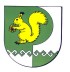 Собрание депутатов    Моркинского муниципального района№ 243седьмой созыв«19» октября 2022 года